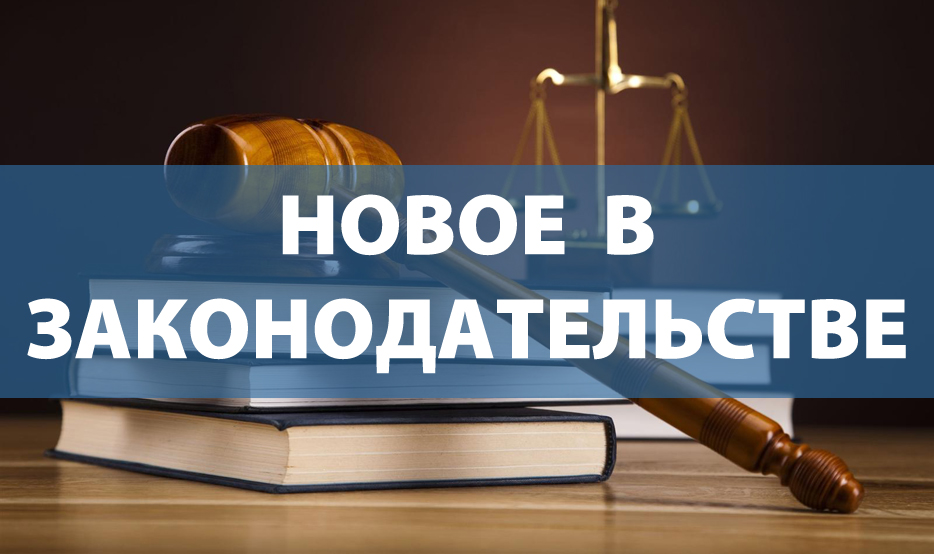 Новое постановление Правительства от 4 августа 2020 года №1181 отменяет 65 нормативных актов по охране труда. Изменения вступят в силу 1 января 2021 года.Уже в новом 2021 году руководители компаний и специалисты по охране труда могут отказаться от ведения ряда документов и соблюдения требований отдельных правовых актовВ первом списке упраздненных ключевых документов числятся следующие нормативные акты:Постановление Министерства труда и социального развития Российской Федерации от 17 декабря 2002 г. №80 «Об утверждении Методических рекомендаций по разработке государственных нормативных требований охраны труда».Постановление Правительства Российской Федерации от 25 февраля 2000 г. №162 «Об утверждении перечня тяжелых работ и работ с вредными или опасными условиями труда, при выполнении которых запрещается применение труда женщин».Полный перечень утративших силу нормативных актов и норм есть в приложениях к постановлению от 4 августа 2020 года №1181. В первом списке содержатся акты, которые ранее были утверждены Правительством Российской Федерации.Под «гильотину» в частности попали 39 ПОТ: Правила по охране труда для издательств; Правила по охране труда при хранении и переработке плодоовощной продукции; Правила по охране труда в пищеконцентратном и овощесушильном производствах пищевой промышленности; Правила по охране труда для предприятий книжной торговли; Правила по охране труда в животноводстве; Правила по охране труда в литейном производстве; Правила по охране труда при ремонте и техническом обслуживании сельскохозяйственной техники; Правила по охране труда при выполнении кузнечно-прессовых работ; Правила по охране труда при использовании химических веществ; Правила по охране труда в птицеводстве; Правила по охране труда при термической обработке металлов; Правила по охране труда при холодной обработке металлов; Правила по охране труда в театрах и концертных залах; Правила по охране труда при эксплуатации магистральных нефтепродуктопроводов (ПОТ РО 112-002-98); Правила по охране труда при послеуборочной обработке в хозяйствах продукции растениеводства; Правила по охране труда при эксплуатации промышленного транспорта (напольный безрельсовый колесный транспорт); Правила по охране труда при производстве и применении ртути; Правила по охране труда в общественном питании; Правила по охране труда при производстве асбеста и асбестосодержащих материалов и изделий; Правила по охране труда при химической чистке, стирке; Правила по охране труда при окрасочных работах; Правила по охране труда при нанесении металлопокрытий; Правила по охране труда при производстве ацетилена, кислорода, процессе напыления и газопламенной обработке металлов; Правила по охране труда при проведении работ по пайке и лужению изделий; Правила по охране труда при газоплазменной обработке материалов; Правила по охране труда при эксплуатации водопроводно-канализационного хозяйства; Правила по охране труда для полиграфических организаций; Правила по охране труда на радиорелейных линиях связи; Правила по охране труда в табачной промышленности; Правила по охране труда при работе с электрохимической бумагой типа ЭХБ в подразделениях полетной информации организаций гражданской авиации; Правила по охране труда при работе со спецжидкостями в организациях гражданской авиации; Правила по охране труда на линейных сооружениях кабельных линий передачи; Правила по охране труда при эксплуатации газового хозяйства организаций; Правила по охране труда при эксплуатации промышленного транспорта (конвейерный, трубопроводный и другие транспортные средства непрерывного действия); Правила по охране труда в мясной промышленности; Правила по охране труда в масложировой промышленности; Правила по охране труда при выполнении сельскохозяйственных работ в условиях радиоактивного загрязнения территории; Правила по охране труда в молочной промышленности; Правила по охране труда при проведении водолазных работ. Отменяется целый ряд типовых инструкций по охране труда: Сборник типовых отраслевых инструкций по охране труда при ремонте и техническом обслуживании машин и оборудования для растениеводства в условиях хозяйств; Сборник типовых отраслевых инструкций по охране труда в растениеводстве; Типовые инструкции по охране труда для полиграфических организаций; Сборник типовых инструкций по охране труда для предприятий нефтепродуктообеспечения; Межотраслевые типовые инструкции по охране труда для работников, занятых в процессах нанесения металлопокрытий; Межотраслевые типовые инструкции по охране труда для работников системы общественного питания; Инструкции по организации работ, охране труда и экологической безопасности при работе на ПЭВМ (ПК) в издательствах и на полиграфических предприятиях Госкомпечати России; Типовые инструкции по охране труда для основных профессий и видов работ в лесном хозяйстве; Типовая инструкция по охране труда для членов экипажа вертолета Ми-8; Типовые инструкции по охране труда для основных профессий и видов работ в лесном хозяйстве; Типовые инструкции по охране труда для издательств; Типовая инструкция по охране труда для персонала отделений лучевой терапии; Типовая инструкция по охране труда для персонала рентгеновских отделений; Типовая инструкция по охране труда для персонала отделений радионуклидной диагностики. Аналогичное постановление обнулило 180 ключевых нормативных актов в области промышленной безопасности.Кроме того, будет решена проблема дублирования полномочий. Сейчас картина нормативных требования в области охраны труда установлены сразу несколькими ведомствами:Полномочия уполномоченных органов исполнительной власти пересекаются, что создает проблемы при попытке гармонизировать требования их НПА в локальном акте предприятия.
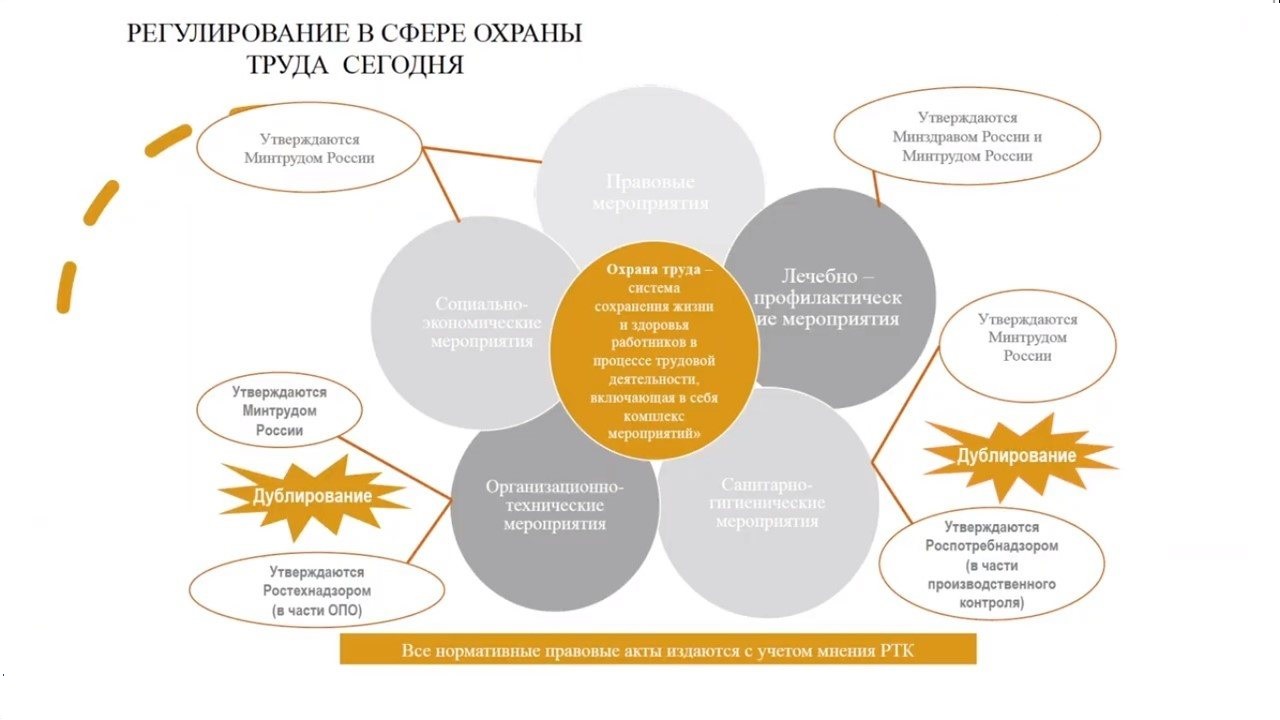 Источник:https://блог-инженера.рф
